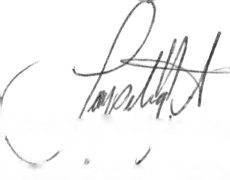 UAIP-SR-RSP-09-18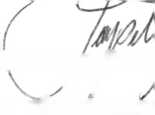 Unidad de Acceso a la Información Pública, Alcaldía de San Rafael Cedros, 24 de agosto de 2018XXXXX XXXXX XXXXXX XXXXXXPresenteRespondiendo a su solicitud de información recibida en físico en la unidad de acceso a la información pública (UAIP), recibida con fecha 14 de agosto del presente año.En base al Art. 66 del a Ley de Acceso a la Información se admitió lasolicitud, donde solicitaba:Solicita Historia del municipio, cuantos cantones y habitantes del municipio y el área geográfica de todo el municipio.Resolviendo favorablemente a dicha petición y recibida por elusuario.LicdaAlorepayPatripa Argueta RivasOficial de Información ad honorem (UAIP)Alcaldía Municipal de San Rafael Cedros